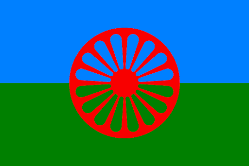         Základná škola Kecerovce 79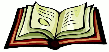         044 47 Kecerovce, okres Košice - okolie        Tel. 055/ 699 02 37 email: zskecerovce@zskecerovce.sk        Web: www.zskecerovce.edupage.org_______________________________________________________________________________Úrad práce, sociálnych vecí a rodiny KošiceOdbor štátnych dávokStaničné námestie 9042 11 KošiceV Kecerovciach ..........................Číslo: ..........................................Vec    Oznámenie o zanedbávaní povinnej školskej dochádzkyDieťa (meno a priezvisko) ............................................................, nar.: ................................, ktoré je žiakom/-čkou ...................... triedy Základnej školy Kecerovce 79 zanedbáva plnenie povinnej školskej dochádzky, pretože v mesiaci .................................... 2021 vymeškalo ................... neospravedlnených vyučovacích hodín. Otec dieťaťa (meno a priezvisko, titul) ......................................................................................................bytom (adresa trvalého pobytu) .................................................................................................................. Zamestnávateľ ............................................................................................................................................ Matka dieťaťa (meno a priezvisko, titul) ...................................................................................................bytom (adresa trvalého pobytu) .................................................................................................................. Zamestnávateľ ............................................................................................................................................Pred zaslaním tohto oznámenia boli vykonané nasledovné opatrenia:................................................................................................................................................................................................................................................................................................................................................................................................................................................................................................................................................................................................................................................................................ Triedny/-a učiteľ/-ka: ...............................................................				Výchovná poradkyňa: ....................................							